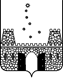 АДМИНИСТРАЦИЯ МУНИЦИПАЛЬНОГО ОБРАЗОВАНИЯ СТАРОМИНСКИЙ РАЙОН ПОСТАНОВЛЕНИЕот  ____________  г.                                                                                         № ст-ца Староминская
О внесении изменений в постановление администрации муниципального образования Староминский район от 17 августа 2023 года №886 «О введении отраслевой системы оплаты труда работников муниципальных образовательных организаций муниципального образования Староминский район, реализующих образовательные программы в области физической культуры и спорта, а также муниципальных физкультурно-спортивных организаций, подведомственных отделу по физической культуре и спорту администрации муниципального образования Староминский район»
         В соответствии с подпунктом 2 пункта 25 решения Совета муниципального образования Староминский район от 07 декабря 2022 года №25/2 «О бюджете муниципального образования Староминский район на 2023 год и на плановый период 2024 и 2025 годов», руководствуясь статьей 31 Устава муниципального образования Староминский район, п о с т а н о в л я ю:        1. Внести изменения в приложение 1 к Положению об отраслевой системе оплаты труда работников муниципальных учреждений физической культуры и спорта, подведомственных отделу по физической культуре и спорту администрации муниципального образования Староминский район постановления администрации муниципального образования Староминский район от 17 августа 2023 года №886 «О введении отраслевой системы оплаты труда работников муниципальных образовательных организаций муниципального образования Староминский район, реализующих образовательные программы в области физической культуры и спорта, а также муниципальных физкультурно-спортивных организаций, подведомственных отделу по физической культуре и спорту администрации муниципального образования Староминский район» заменив цифры «8811» на «8472».2. Постановление вступает в силу со дня его официального обнародования путём размещения на официальном сайте администрации муниципального образования Староминский район в информационно-телекоммуникационной сети «Интернет» (www.adm.starominska.ru) и распространяется на правоотношения, возникшие с 1 октября 2023 года.Глава муниципального образования Староминский район                                                                                В.В. ГорбЛИСТ СОГЛАСОВАНИЯпроекта постановления администрации муниципального образованияСтароминский район от_____________№_____«О внесении изменений в постановление администрации муниципального образования Староминский район от 17 августа 2023 года №886 «О введении отраслевой системы оплаты труда работников муниципальных образовательных организаций муниципального образования Староминский район, реализующих образовательные программы в области физической культуры и спорта, а также муниципальных физкультурно-спортивных организаций, подведомственных отделу по физической культуре и спорту администрации муниципального образования Староминский район»Проект внесен и подготовлен:Заместителем главы муниципального образования, начальником управления экономикиадминистрации муниципального образованияСтароминский район                                                                        Е.С. Леденевой   Проект согласован:Начальник управления делами  администрации муниципального образования Староминский район                                                                          Т.Г.ШадринаИсполняющий обязанности начальника финансового управленияадминистрации муниципального образованияСтароминский район.                                                                     Ю.Г. ПрудкоглядЗаместитель начальника управления делами,начальник юридического отделауправления делами администрации муниципального образования Староминский район                                                                         В.В.ПетренкоНачальник отдела делопроизводства управления делами администрациимуниципального образования Староминский район						          	       С.А.СлынькоРассылка: Прудкогляд Ю.Г., Середа Е.Б., Глухова Н.В., Леденёва Е.С.